Baccalauréat ProfessionnelTECHNICIEN DE MAINTENANCE DES SYSTÈMES ÉNERGÉTIQUES ET CLIMATIQUESSession 2022« Centre Bretagne Hospitalier »Sous-épreuve E.22 - Unité U.22L’usage de calculatrice avec mode examen actif est autorisé.L’usage de calculatrice sans mémoire, « type collège » est autorisé.Indiquer la hauteur mini au-dessus de la centrale sur le document technique pour effectuer l’entretien.Contexte :Dans le cadre de votre travail, vous avez la charge d’assurer la maintenance préventive de la centrale de traitement d’air de marque Aldes.Vous disposez : (conditions ressources)Du schéma de principe de l’installation (DT1 page 2/18).Du schéma de la centrale de traitement d’air (DT2 page 3/18).De l’extrait de la notice d’entretien de la centrale (DT5 pages 7-8/18) ; (DT6 page 9/18).Du fichier numérique BIM Vision.…………………………………………………………………………………………………………Vérifier sur la maquette l’espacement au-dessus de la centrale. Comparer et justifier la réponse.……………………………………………………………………………………………………………………………………………………………………………………………………………………………………………………………………………………………………………………………………………………………………………………………………………………………………………………………………………………………………………………………………………………Établir la liste des différentes opérations de maintenance à effectuer conformément au programme de maintenance.Indiquer les recommandations nécessaires pour effectuer le changement des filtres.-	……………………………………………………………………………………………………-	……………………………………………………………………………………………………Indiquer l’ordre chronologique des opérations à prévoir pour effectuer la dépose puis le montage de la partie moteur/ventilateur.Vérifier la perte de charge prévue dans la documentation technique. Que peut-on en conclure ? Justifier la réponse.…………………………………………………………………………………………………………………………………………………………………………………………………………………………………………………………………………………………………………………………………………………………………………………………………………………………………………………………………………………………………………………………………………………………………………………………………………………………………………………………………………………………………………………………………………………………………………Modifier le schéma ci-dessous :Contexte :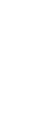 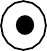 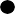 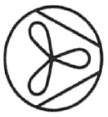 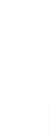 Afin d’éviter un arrêt prolongé du groupe d’eau glacée pendant l’entretien préventif de celui-ci prévu le 31/12/2020, votre responsable vous demande de proposer au client une modification du circuit filtre déshydrateur repère N°1 sur le schéma ci- après par un système de by-pass pour la maintenance préventive ou curative de son installation.Vous disposez : (conditions ressources)Du schéma de principe de l'installation à modifier (page DR4/5).De la documentation du filtre déshydrateur (DT13 page 18/18).Du symbole de la ou des vanne(s) à installer.Du détecteur n°1 contrôlé en date de votre intervention.Symbole de la vanne :Compléter les étapes par ordre chronologique.	10) Compléter la fiche d’intervention.Lister l’outillage.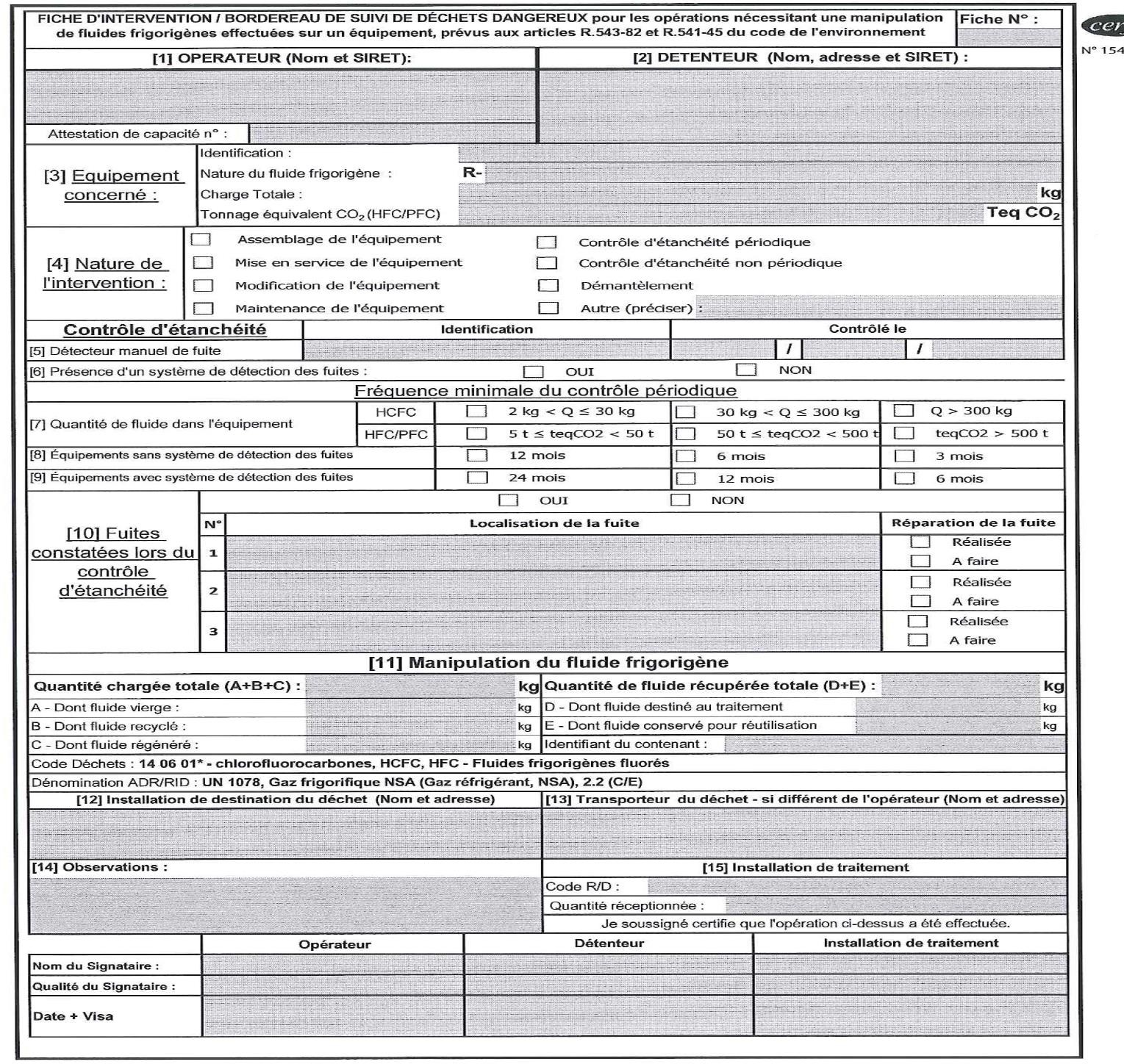 Les situations professionnellesLes situations professionnellesTemps conseilléPagesS1Maintenance préventive60 min2 et 3/5S2Maintenance corrective60 min4 et 5/5Baccalauréat professionnelTechnicien de maintenance des systèmes énergétiques et climatiquesBaccalauréat professionnelTechnicien de maintenance des systèmes énergétiques et climatiquesCode2206-TMS-ST 11 1Session 2022Dossier sujet- réponseÉpreuve U22SujetDurée 2hCoefficient 2Page DSR 1/5OPÉRATONS DE MAINTENANCE À EFFECTUERINTERVALLESCONSEILLÉS EN MOIS12345Baccalauréat professionnelTechnicien de maintenance des systèmes énergétiques et climatiquesDossier sujet- réponseÉpreuve U22Page DSR 2/5Baccalauréat professionnelTechnicien de maintenance des systèmes énergétiques et climatiquesDossier sujet- réponseÉpreuve U22Page DSR 3/5S2Maintenance correctiveVous devez : (travail demandé)Modifier le schéma fluidique afin de permettre le changement de la cartouche déshydratante sans arrêter l'installation lors des opérations de maintenance.Lister de manière chronologique les différentes étapes pour effectuer le changement de la tuyauterie.Lister l’outillage nécessaire pour effectuer l’intervention.Compléter la fiche d’intervention suite à votre intervention. Critères d’évaluationLa modification est juste.La chronologie est respectée.L’outillage est complet.Le document est correctement complété.Baccalauréat professionnelTechnicien de maintenance des systèmes énergétiques et climatiquesDossier sujet- réponseÉpreuve U22Page DSR 4/5ÉTAPESOPÉRATION À EFFECTUER2Raccorder les flexibles du manifold, brancher la bouteille de récupération, le groupe de transfert et la pompe à videDémonter le manifoldNettoyer votre poste de travail et compléter la fiche d’intervention10Enlever l’azote de l’installationMettre les vannes du compresseur en position intermédiaireVérifier les fuites au détecteur électronique13Mettre en service l’installationRécupérer le fluide frigorigène1Mettre les vannes en positions arrière du compresseurModifier la tuyauterie avec le filtre déshydrateurBrancher la bouteille d’azoteProcéder à la recherche des fuites à l’eau savonneuse12Recharger en fluideTirer au vide l’installationTirer au vide les flexibles du manifold, du groupe de transfert jusqu’à la bouteille de récupération8Mettre l’installation sous azoteOUTILLAGE NÉCESSAIREBaccalauréat professionnelTechnicien de maintenance des systèmes énergétiques et climatiquesDossier sujet- réponseÉpreuve U22Page DSR 5/5